Curriculum VitaeSURYASURYA.366773@2freemail.com 	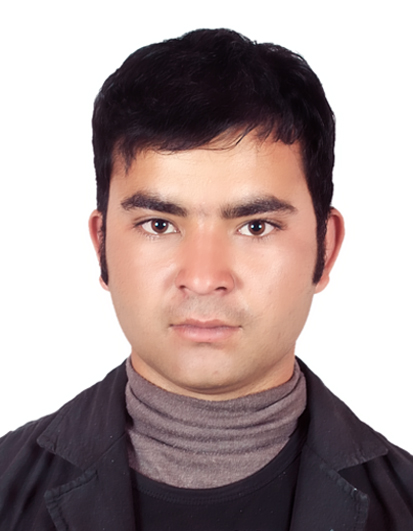 OBJECTIVETo pursure a challenging career in a reputable organization and provide competitive work with opportunities for personal growth and career advancement. QUALIFICATIONHigher secondary education certificate from Shree Ganga Higher secondary school, NepalSecurity Tranning.State security guard officer card license.(DPS)WORK EXPIRENCE1. Current- As a security officer, East Coast Security llc, UAE2. Past- As a recreation supervisor, QATAR3.Past- As an armed police force, NepalPERSONAL DETAILS           Nationality                                 :    Nepal           Date of Birth                              :    21 May 1991           Gender	                                :    Male           Marital Status                            :    Single           Language Known                       :   Hindi/Nepali/English/Tamil     KEY SKILLSStrong interpersonal and communications skills-effectively interact with the people of different ages and culture.Hard working, Punctual & Optimistic.Good learning & Listening Abilities.Learn quickly, and able to work under pressure.Provide excellent service always using assertive behavior with customers.Results-Oriented, self-starter with experience.Can work independently and in a team.ACHIEVEMENTSTwo times employee of the month in recreation department, QatarWell trained as an armed police force, NepalDECLARATION                              I assure that the above information and details furnished by me is true and accurate to the best of my knowledge.